RReserves (National Parks, Conservation Parks, Nature Reserves and Other Reserves) Act 2004Portfolio:Minister for EnvironmentAgency:Department of Biodiversity, Conservation and AttractionsReserves (National Parks, Conservation Parks, Nature Reserves and Other Reserves) Act 20042004/0668 Dec 2004Act other than s. 15, 21, 22, 24, 29, 31 & 32: 8 Dec 2004 (see s. 2(1)); s. 15, 21, 22, 24, 29, 31 & 32: to be proclaimed (see s. 2(2))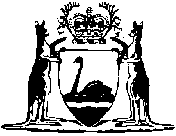 